Звуковая культура речиЦель: Проверить, умеют ли дети различать звуки и четко правильно произносить их.Писатель: Ф.Грубина «Ромашки»1.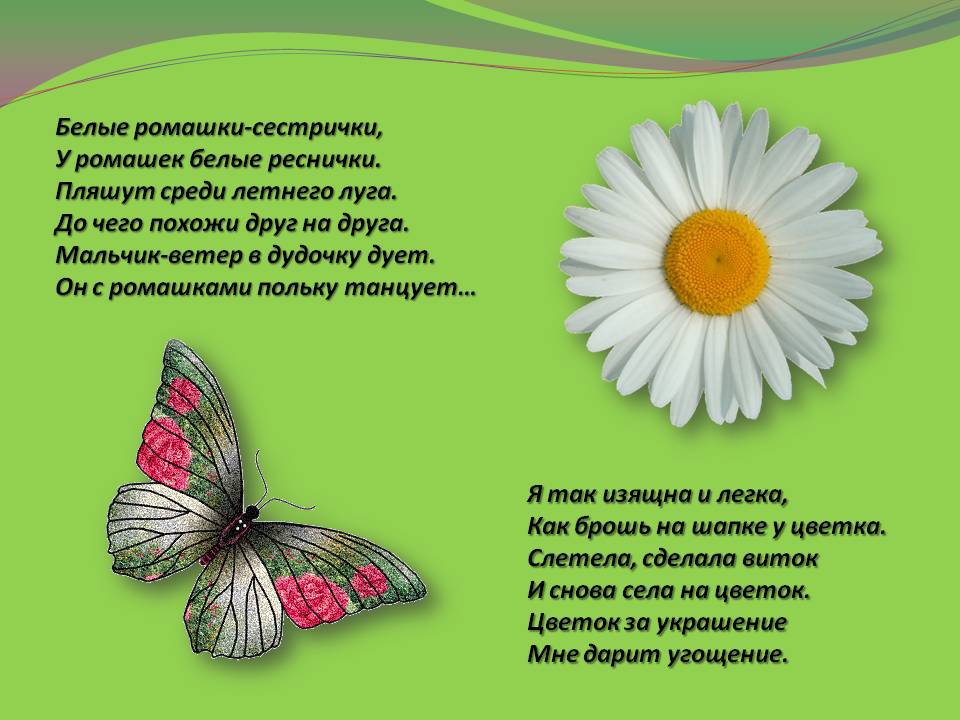 2.- назовите звуки, которые вы услышали в словах ромашка, сестричка.- назовите слова со звуком «ж»-назовите слова со звуком «с» «ш».3.- сосчитайте количество звуков в словах: сыр, маки, оса, лиса, луг.4. И прочитать скороговорки:Не сварили макароны-                       2.  Шла Саша по шассе Своровали их вороны.                             И сосала сушку.